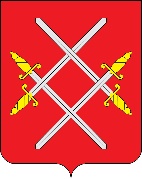 АДМИНИСТРАЦИЯ РУЗСКОГО ГОРОДСКОГО ОКРУГАМОСКОВСКОЙ ОБЛАСТИПОСТАНОВЛЕНИЕот __________________________ №_______Об утверждении Порядка определения платы для физических и юридических лиц за услуги, относящиеся к основным видам деятельности муниципальных учреждений дополнительного образования Рузского городского округа Московской области, подведомственных Управлению культуры Рузского городского округа, оказываемые ими сверх установленного муниципального задания на оказание муниципальных услугВ соответствии с Гражданским кодексом Российской Федерации, Бюджетным кодексом Российской Федерации, Налоговым кодексом Российской Федерации,  Основами законодательства Российской Федерации о культуре от 09.10.1992 № 3612-1, Законом Российской Федерации от 07.02.1992 № 2300-1 «О защите прав потребителей», Федеральным законом от 12.01.1996 №7-ФЗ «О некоммерческих организациях», Федеральным законом от 06.10.2003 № 131-ФЗ «Об общих принципах организации местного самоуправления в Российской Федерации», Федеральным законом от 03.11.2006 № 174-ФЗ «Об автономных учреждениях», постановлением Правительства Российской Федерации от 26.06.1995 № 609 «Об утверждении Положения об основах хозяйственной деятельности и финансирования организаций культуры и искусства», распоряжением Министерства культуры Московской области от 15.05.2009 № 180-Р «Об утверждении Методических рекомендаций по формированию цен на платные услуги, оказываемые государственными учреждениями Московской области и муниципальными учреждениями сферы культуры», руководствуясь Уставом Рузского городского округа Московской области, Администрация Рузского городского округа постановляет:	1. Утвердить Порядок определения платы для физических и юридических лиц за услуги, относящиеся к основным видам деятельности муниципальных учреждений дополнительного образования Рузского городского округа Московской области, подведомственных Управлению культуры Рузского городского округа, оказываемые ими сверх установленного муниципального задания на оказание муниципальных услуг (прилагается).2.      Настоящее постановление вступает в силу с момента подписания.3. Опубликовать настоящее постановление в официальном периодическом печатном издании, распространяемом в Рузском городском округе и разместить на официальном сайте Рузского городского округа Московской области в сети «Интернет».4.	Контроль за исполнением настоящего постановления возложить на Заместителя Главы Администрации Рузского городского округа         Шахбабяна А.А.Глава городского округа			                                Н.Н. ПархоменкоУтверждено постановлением Администрации Рузского городского округа Московской областиот «__»                 2023 года №_____   Порядок определения платы для физических и юридических лиц за услуги, относящиеся к основным видам деятельности муниципальных учреждений дополнительного образования Рузского городского округа Московской области, подведомственных Управлению культуры Рузского городского округа, оказываемые ими сверх установленного муниципального задания на оказание муниципальных услуг1. Общие положения Настоящий Порядок разработан в целях установления единого подхода к механизму определения платы для физических и юридических лиц за услуги, относящиеся к основным видам деятельности муниципальных учреждений дополнительного образования Рузского городского округа Московской области, подведомственных Управлению культуры Рузского городского округа, оказываемые ими сверх установленного муниципального задания на оказание муниципальных услуг (далее - Учреждения). Плата за услуги, оказываемые учреждением, обеспечивает полное возмещение обоснованных и документально подтвержденных затрат (расходов) на оказание услуги.Учреждение самостоятельно определяет возможность и объем оказания платных услуг, исходя из наличия материальных и трудовых ресурсов, спроса на платные услуги формирует перечень оказания платных услуг и устанавливает размер платы за услуги.2. Определение стоимости платных услуг4. Муниципальные учреждения дополнительного образования Рузского городского округа самостоятельно определяют возможность и объем оказания платных услуг исходя из наличия материальных и трудовых ресурсов, спроса на платные услуги.5. В случае изменения перечня платных услуг, количества их потребителей, размера денежных средств, привлекаемых Учреждением в результате оказания платных услуг и осуществления иной приносящей доход деятельности, Учреждения вправе вносить изменения в план финансово-хозяйственной деятельности в соответствии с нормативными актами о порядке составления, утверждения и ведения плана финансово-хозяйственной деятельности муниципальными учреждениями.7. Учреждение самостоятельно определяет направления и очередность использования средств, полученных от оказания платных услуг и иной приносящей доход деятельности.8. Денежные средства, полученные от оказания платных услуг и иной приносящей доход деятельности, направляются:- на оплату труда (в том числе выплаты, предусмотренные внутренними локальными актами Учреждения) – до 60% от полученного дохода;- на оплату начислений на выплаты по оплате труда;- на оплату коммунальных услуг и (или) оплату аренды помещения, услуг, работ по содержанию имущества – не менее 10% от полученного дохода от оказания платных услуг и иной приносящей доход деятельности;- оставшиеся средства распределяются Учреждением самостоятельно в соответствии с Уставом Учреждения и для достижения целей, ради которых Учреждение создано.9. Неиспользованные в текущем финансовом году остатки средств от платных услуг и иной приносящей доход деятельности используются в очередном финансовом году для достижения целей, ради которых Учреждение создано.10. Учреждения обязаны вести бухгалтерский учет и отчетность раздельно по платным услугам и иной приносящей доход деятельности.11. Учет платных услуг и иной приносящей доход деятельности ведется бухгалтерией Учреждения.12. Плата за оказание платных услуг должна обеспечивать полное возмещение обоснованных и документально подтвержденных затрат муниципальной образовательной организации на их оказание.13.  Размер платы за оказание платных услуг определяется на основании:1) действующих цен (тарифов) на соответствующие платные услуги по основным видам деятельности муниципальных учреждений дополнительного образования (при наличии);анализа фактических затрат муниципальных учреждений дополнительного образования на оказание платных услуг;информации о прогнозе показателей инфляции и системы цен;4) анализа существующего и прогнозируемого объема спроса и рыночных предложений на аналогичные услуги и уровня цен на них;15. Стоимость и перечень платных услуг муниципальные учреждения дополнительного образования утверждают приказом руководителя.